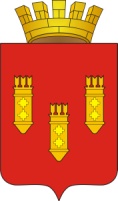 Решение	 Собрания депутатов	                                           города Алатыря	седьмого созываот «21» июня 2022 г. № 37/25-7  О внесении изменений в решение Собрания депутатов города Алатыря шестого созыва от 20 февраля 2016 № 02/07-6 «Об установлении налога на имущество физических лиц и земельного налога в новой редакции»В соответствии с подпунктом 4 пункта 1 статьи 395 Налогового Кодекса Российской Федерации, пунктом 84 Федерального закона № 305-ФЗ от 2 июля 2021 года «О внесении изменений в части первую и вторую Налогового кодекса Российской Федерации и отдельные законодательные акты Российской Федерации», Собрание депутатов города Алатырярешило:1. Внести в решение Собрания депутатов города Алатыря шестого созыва от 20 февраля 2016 № 02/07-6 «Об установлении налога на имущество физических лиц и земельного налога в новой редакции» следующее изменение:1.1. Дополнить пункт 1.2.7 абзацем следующего содержания:«религиозные организации - в отношении принадлежащих им земельных участков, на которых расположены здания, строения и сооружения религиозного и благотворительного назначения, а также земельных участков, предназначенных для размещения указанных объектов»2. Настоящее решение опубликовать в средствах массовой информации.3. Настоящее решение вступает в силу по истечении одного месяца со дня его официального опубликования и распространяется на правоотношения, связанные с исчислением земельного налога за налоговый период 2021 года.4. Контроль за исполнением настоящего решения возложить на постоянную комиссию Собрания депутатов города Алатыря седьмого созыва по вопросам бюджета, налогам и финансам.Глава города Алатыря - председательСобрания депутатов города АлатыряЧувашской Республики седьмого созыва                                                                      В.Н. Косолапенков		